Guided Reading for Exponential Graphs and Applications			Name: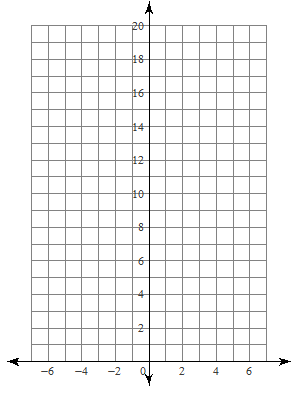 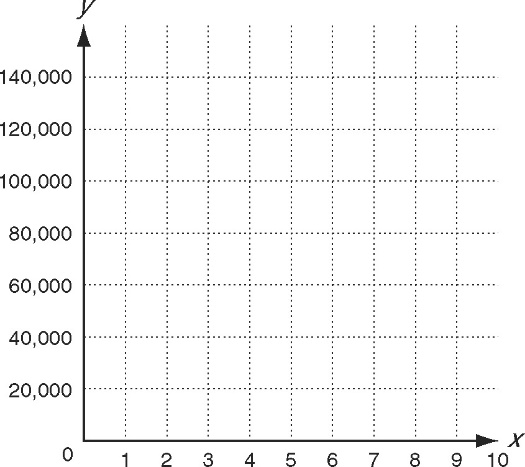 